БІЛОЦЕРКІВСЬКА МІСЬКА РАДА	КИЇВСЬКОЇ ОБЛАСТІ	Р І Ш Е Н Н Явід 17 лютого 2022 року                                                             		№ 2635-26-VIIIПро передачу земельної ділянки комунальної власності в оренду фізичній особі – підприємцю Волошиній Наталії Михайлівні кадастровий номер 3210300000:03:002:0023Розглянувши подання постійної комісії з питань земельних відносин та земельного кадастру, планування території, будівництва, архітектури, охорони пам’яток, історичного середовища до міського голови від 14 січня 2022 року №04/02-17, протокол постійної комісії з питань  земельних відносин та земельного кадастру, планування території, будівництва, архітектури, охорони пам’яток, історичного середовища від 29 грудня 2021 року №42, заяву фізичної особи – підприємця Волошиної Наталії Михайлівни від 16 грудня 2021 року №15.1-07/6296 та додані до заяви документи, відповідно до статей 12, 79-1, 93, 120, 122, 123, 124, 125, 126, ч.2 ст.134 Земельного кодексу України, ч.5 ст. 16 Закону України «Про Державний земельний кадастр», Закону України «Про оренду землі», ст. 24 Закону України «Про регулювання містобудівної діяльності», п. 34 ч. 1 ст. 26 Закону України «Про місцеве самоврядування в Україні», міська рада вирішила:1.Передати земельну ділянку комунальної власності, право власності на яку зареєстровано у Державному реєстрі речових прав на нерухоме майно від 25 лютого 2016  року № 13530729 в оренду фізичній особі – підприємцю Волошиній Наталії Михайлівні з цільовим призначенням  03.08 Для будівництва та обслуговування об'єктів туристичної інфраструктури та закладів громадського харчування (вид використання – для експлуатації та обслуговування кафе) площею 0,0327 га терміном на 5 (п’ять) років за адресою: провулок Курсовий, 22а, місто Біла Церква, Білоцерківський район. Кадастровий номер: 3210300000:03:002:0023.2.Припинити дію договору оренди землі з фізичною особою-підприємцем Волошиною Наталією Михайлівною з цільовим призначенням 03.08 Для будівництва та обслуговування об'єктів туристичної інфраструктури та закладів громадського харчування за адресою: провулок Курсовий, 22-А, місто Біла Церква площею 0,0327 га з кадастровим номером: 3210300000:03:002:0023,  який укладений 18 січня 2016 року №01 на  підставі підпункту 1.4. пункту 1 рішення міської ради від 24 вересня 2015 року №1563-79-VI «Про передачу земельних ділянок в оренду» і зареєстрований в Державному реєстрі речових прав на нерухоме майно  як інше речове право 25 лютого 2016 року № 13548370  відповідно до ч. 1 ст. 31 Закону України «Про оренду землі», а саме: закінчення строку, на який його було укладено. 3.Особі зазначеній в цьому рішенні, укласти та зареєструвати у встановленому порядку договір оренди землі.4.Особі, зазначеній в цьому рішенні звернутися до управління регулювання земельних відносин Білоцерківської міської ради для укладання додаткової угоди про припинення дії договору оренди землі від 18 січня 2016 року №01, відповідно до даного рішення, а також оформити інші документи, необхідні для вчинення цієї угоди.5.Особі, зазначеній в цьому рішенні, зареєструвати припинення права оренди земельної ділянки в порядку, визначеному чинним законодавством України.6.Контроль за виконанням цього рішення покласти на постійну комісію з питань  земельних відносин та земельного кадастру, планування території, будівництва, архітектури, охорони пам’яток, історичного середовища.Міський голова	                                                                          Геннадій ДИКИЙ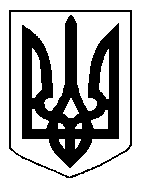 